07-123 БКМ-515 бурильно-крановая машина с 2-рядной кабиной на шасси Урал-43206-0551 4х4, бурение: глубина 1.5- 5 м, диаметр от 0,36 до 0,8 м, мест 7, грузоподъемность крана до 2 тн, подъем крюка не менее 8 м, полный вес 12.15  тн, ЯМЗ-236М2 180 лс, 50 км/час, ОАО СтройДорМаш г. Алапаевск, с 2002 г.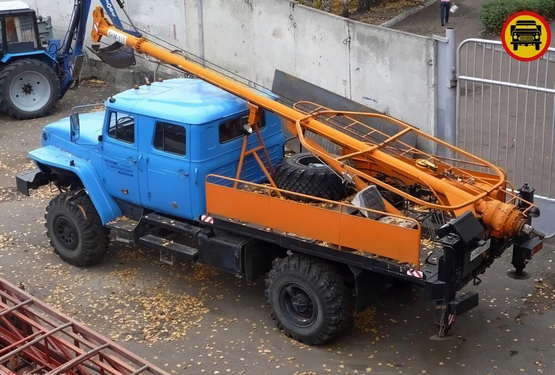 Изготовитель: ОАО СтройДорМаш,  г. Алапаевск Свердловской области. Основано в 1941 году.Краткое описание БКМ-515 Бурильно-крановая машина (ямобур) БКМ-515 разработана для работы в тяжелых и неблагоприятных почвенно-климатических условиях специально под требования нефтяных, газовых и энергетических компании северных регионов России. Бурильно-крановое оборудования БКО-515 устанавливается на шасси автомобилей Урал 4320 (колесная формула 6х6) и Урал 43206 (4х4) с трех и семиместной кабиной для перевозки комплексной бригады.Тип основного бурового инструмента - лопастной бур. Тип привода подачи бурового инструмента - гидравлический, тип привода вращения бурового инструмента - механический (БКМ-515) или гидравлический (БКМ-515А).  Бурильно-крановые машины (ямобуры БКМ-515 и БКМ-515А применяются в электроэнергетическом строительстве для бурения и установки опор ЛЭП.. Бурильно-крановые машины применяются также в промышленном и гражданском строительстве для бурения и монтажа свайных оснований с невысокой несущей способностью (например - в малоэтажном строительстве). Ямобуры также могут быть применены в дорожном строительстве и коммунальном хозяйстве для бурения и установки опор мостов и переходов, устройства ограждений и других видов общестроительных работ. Бурильно-крановая машина по запросу может быть укомплектована дополнительным раскрепляющим устройством  ДРУ-01, дополнительным сваебойным оборудованием ДСО-01 и сварочным генератором.Дополнительное оборудование Сваебойное оборудование ДСО-01 - предназначено для механической забивки в грунт деревянных свай и металлических труб. Применяется штанговый дизель-молот СП-60. Подъёмное оборудование ДПО-01 - предназначено для удаления из грунта ранее установленных опор, свай или столбов с целью последующего применения в новом строительстве Сварочный генератор ГД-4004 У2 - предназначен для организации сварочного поста ручной дуговой сварки, резки, наплавки металлов плавящимся электродом (сварочный ток 400 А)Отличительные особенности машины БКМ-515 1. циклическое вращательное бурение скважин с принудительной подачей бурильного инструмента на        забой и периодической центробежной разгрузкой его от грунта, которое по скорости бурения значительно превышает другие известные виды бурения; 2. наличие широкого диапазона скоростей вращения бура и регулируемой подачи бура на забой         позволяет выбрать наиболее оптимальный и быстрый режим бурения грунта; 3. подъём и опускание опор, свай или столбов в пробуренную скважину производится с помощью специального кранового устройства и червячной реверсивной лебёдки, имеющей предохранительное устройство от перегруза; 4. устанавливаемый сварочный генератор ГД-4004У2 предназначен для организации одного сварочного поста для ручной сварки, резки и наплавки металлов плавящимся электродом; 5. для удаления из грунта опор, свай или столбов в конструкции машины предусмотрена установка дополнительного гидроцилиндра с тяговым усилием до 8000 кгс; 6. управление исполнительными органами трансмиссии и гидравлической системы осуществляется со специального пульта, оснащённого регулируемым сидением; 7. отбор мощности для привода всех исполнительных механизмов осуществляется от двигателя     базового автомобиля, что исключает необходимость установки дополнительного двигателя и снижает затраты на приобретение и эксплуатацию машины. Модификации бурильно-крановой машины БКМ-515Модель бурильно-крановой машиныОтличительные особенностиБурильно-крановая машина БКМ-515 ( Урал 43206-41)4х4, глубина бурения -  1,5 - 5м, диаметр скважины — 0,35-0,80 м.Бурильно-крановая машина БКМ-515 ( Урал 43206-1552-41)4х4, (удвоенная кабина - 7 мест), глубина бурения -  1,5 - 5м, диаметр скважины — 0,35-0,80 м.Бурильно-крановая машина БКМ-515 ( Урал 43206-40)6х6, (длиннобазное), глубина бурения - 1,5 - 5 м, диаметр скважины — 0,35-0,80 м.Общие характеристики БКМ 2010-е годаОбщие характеристики БКМ 2010-е годаМодель шассиУрал 43206-61/71Е5 (4x4)Модель БКУПБКМ-511Бортовая платформа ДхШхВ, мм3890x2330x1000Буровое оборудованиеБуровое оборудованиеГлубина бурения5 мДиаметр буренияот 0,36 до 0,8 мМакс. радиус бурениядо 7мМакс. крутящий момент на бурильном инструменте5900 Н*м (гидравлический привод) 4900 Н*м (механический привод)Тип приводагидравлический, цепнойПроизводствоAugertorgue, АнглияКрановое и подъемное оборудованиеКрановое и подъемное оборудованиеГрузовой момент, кг*м18000Грузоподъемность, кг2000Тип стрелымачтоваяУгол вращения колонны вокруг своей оси-Трос (лебедка), мм*м10*110Аутригеры (опоры)гидравлические выдвижные опоры в защитном металлическом корпусе (4-х точечная система опор)Основной материал конструкции-Электронные системы безопасностигрузоподъемности, ГАКа (проводная)Механические системы безопасностистопорный палец на колоннеГидравлические системы безопасностигидравлический тормоз на редукторе поворота колонныУправление функциями БКУадаптивная для буровых работ гидравлическая система плавного пуска, верхний пост управленияОсвещение рабочей зоны2 светодиодные фарыСистема контроля загрязнения гидравлической жидкостиестьФильтрация гидравлического масладва фильтрующих элемента грубой и тонкой очисткиСистема охлаждения гидравлической жидкостиавтоматическаяДиапазон рабочих температур окруж. воздуха, град. С (при относ. влаж. возд. до 100%)от -40 до +40 градБазовое шассиБазовое шассиМодельУрал 43206-61/71Е5 (4x4)Весовые параметры и нагрузки, кгВесовые параметры и нагрузки, кгСнаряженная масса шасси, кг7955 / 7595 (в зависимости от комплектации)Нагрузка на заднюю тележку, кг7120 / 8000 (в зависимости от комплектации)Нагрузка на переднюю ость, кг5260 / 5300 (в зависимости от комплектации)Полная масса а/м12380 / 13300 (в зависимости от комплектации)ДвигательДвигательМодельЯМЗ-65674, V-образный (ЭК-5)ТипдизельныйРабочий объём, л11,15Мощность, кВт (л.с.)169,2 (230)Макс. полезный крутящий момент, кгсм90Система питанияСистема питанияВместимость топливного бака, л210ШассиШассиКолеса425/85R21 533-310ТрансмиссияЯМЗ-2361 / ЯМЗ-1105 - механическая, 5-ступенчатая (в зависимости от комплектации)